P.E. Long Term Plan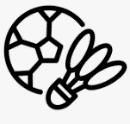 P.E. Long Term PlanP.E. Long Term PlanP.E. Long Term PlanP.E. Long Term PlanP.E. Long Term PlanP.E. Long Term Plan       Autumn 1Autumn 2Spring 1Spring 2Summer 1Summer 2EYFS/KS1Health and WellbeingBall SkillsGymnasticsGames for UnderstandingSwimmingCanoeingJumping 1Lower Key Stage 2Invasion Games SkillsTable TennisTag RugbyDanceLevels and DirectionsStriking and FieldingSwimmingPerformance DanceOutdoor and AdventurousJumping and ThrowingUpper Key Stage 2NetballTennisTag RugbyTable TennisDanceCreating SequencesCricketAthleticsPerformance DanceOpen Water SwimmingSailing